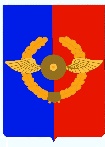 Российская ФедерацияА Д М И Н И С Т Р А Ц И ЯСреднинского городского поселенияУсольского муниципального районаИркутской областиП О С Т А Н О В Л Е Н И ЕОт 03.12.2021г.                                                                                                № 79р.п. СреднийО внесении изменений в постановление администрации от 09.12.2020г.№ 65 «Об утверждении Положения о единой комиссии по проведению аукционов (конкурсов) на право заключения договоров аренды, безвозмездного пользования, договоров доверительного управления имуществом, иных договоров, предусматривающих переход прав владения и (или) пользования в отношении муниципального имущества городского поселения Среднинского муниципального образования»В соответствии со статьей 16 Федерального закона от 06.10.2003 N 131-ФЗ "Об общих принципах организации местного самоуправления в Российской Федерации", статьей 17.1 Федерального закона от 26.07.2006 N 135-ФЗ "О защите конкуренции", приказом Федеральной антимонопольной службы от 10.02.2010 N 67 "О порядке проведения конкурсов или аукционов на право заключения договоров аренды, договоров безвозмездного пользования, договоров доверительного управления имуществом, иных договоров, предусматривающих переход прав владения и (или) пользования в отношении государственного или муниципального имущества, и перечне видов имущества, в отношении которого заключение указанных договоров может осуществляться путем проведения торгов в форме конкурса", решением Думы городского поселения Среднинского муниципального образования от 25.03.2020г. № 105 «Об утверждении Положения «О порядке управления и распоряжения имуществом, находящимся в собственности городского поселения Среднинского муниципального образования», решением Думы городского поселения Среднинского муниципального образования от 28.05.2020г. № 114 « Об утверждении Положения «О порядке предоставления муниципального имущества городского поселения Среднинского муниципального образования в аренду и безвозмездное пользование», руководствуясь Уставом городского поселения Среднинского муниципального образования, администрация Среднинского городского поселения Усольского  муниципального района Иркутской областиП О С ТА Н О В Л Я Е Т:  Приложение № 2 «Об утверждении Положения о единой комиссии по проведению аукционов (конкурсов) на право заключения договоров аренды, безвозмездного пользования, договоров доверительного управления имуществом, иных договоров, предусматривающих переход прав владения и (или) использования отношении муниципального имущества читать в новой редакции (прилагается).Опубликовать настоящее постановление в газете «Информационный бюллетень Среднинского муниципального образования» и разместить на официальном сайте Среднинского муниципального образования http//srednyadm.ru/ в информационно-телекоммуникационной сети «Интернет».Глава Среднинского городского поселения Усольского муниципального района                                   М.А. СемёноваПриложение №2 к постановлению администрации    Среднинского городского поселения Усольского муниципального района                                                                               Иркутской области                                                                                   № 79 от 03.12.2021 г.СОСТАВ единой комиссии по проведению аукционов (конкурсов) на право заключения договоров аренды, договоров безвозмездного пользования в отношении муниципального имущества на территории Среднинского городского поселения Усольского муниципального района Иркутской областиПредседатель комиссии: Семёнова М.А. – глава администрации Среднинского городского поселения Усольского муниципального района;Заместитель председателя:Мельникова М.М. – заместитель главы Среднинского городского поселения Усольского муниципального района;Секретарь комиссии: Сопленкова О.А. – главный инспектор по делопроизводству, хранению и архивированию документов;Члены комиссии:Цубикова Л.С. - главный специалист по юридическим вопросам и нотариальным действиям;Гайворонская Л.В. – главный инспектор по экономической политике-контрактный управляющий;Мурсаева Н.А. – старший инспектор по муниципальному хозяйству;Лавик Т.И. -  ведущий специалист по благоустройству и землепользованию.                           